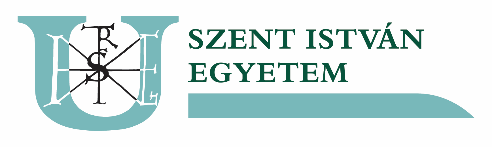 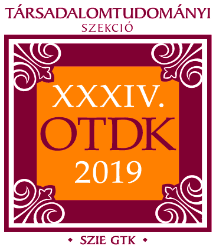 M E G H Í V ÓKedves Munkatársak!23 tagozat, 251 dolgozat, 260 egyetemi hallgató, több mint 500 bíráló és 70 zsűritag. Már csak egy hét és kezdetét veszi a XXXIV. Országos Tudományos Diákköri Konferencia (OTDK) Társadalomtudományi Szekciójához kapcsolódó háromnapos rendezvénysorozat, amelynek rendezési jogát a Szent István Egyetem (SZIE) nyerte el. Tisztelettel meghívjuk az OTDK Társadalomtudományi Szekciójának sajtótájékoztatóval egybekötött megnyitó ünnepségére. Az eseményen beszédet mond dr. Mezey Barna, az Országos Tudományos Diákköri Tanács alelnöke, dr. Orosz Éva, a Társadalomtudományi Szakmai Bizottság elnöke és dr. Káposzta József, a SZIE Gazdaság- és Társadalomtudományi Karának dékánja.Időpont: 2019. április 24. (szerda) 9.00 óraHelyszín: Szent István Egyetem, Gödöllői Campus, Aula(2100 Gödöllő, Páter Károly u. 1.)Az OTDK a magyar felsőoktatás esszenciális versenysorozata, amely nemcsak a tanár-diák kötelék szakmai és emberi összekapcsolódásának egyetlen hivatalos platformja, hanem nélkülözhetetlen szerepe van a tehetséggondozás, valamint az utánpótlás-nevelés terén is. Idén először kerül megrendezésre a Roska Tamás Tudományos Előadás, amely tisztelgés a nemzetközileg is elismert Széchenyi- és Bolyai-díjas akadémikus, professzor életműve előtt. Középiskolás diákok is részt vesznek az OTDK szekcióülésein, teret adva ezzel egy olyan korosztálynak, akik első kézből tapasztalhatják meg a különböző tudományos tevékenységeket. Határon túlról is érkeznek középiskolás diákok és tanáraik, akik megfigyelőként látogatják az OTDK szekcióüléseit.További információ: http://tarstudotdk2019.gtk.szie.hu/Bízunk benne, hogy vendégeink között köszönthetjük!